ادارة الجمعيات العلمية                                                   الوحدة: إدارة الجمعيات العلميةادارة الجمعيات العلمية                                                              الوحدة: إدارة الجمعيات العلميةجامعة الأميرة نورة بنت عبدالرحمنوكالة الجامعة  للدراسات العليا والبحث العلمي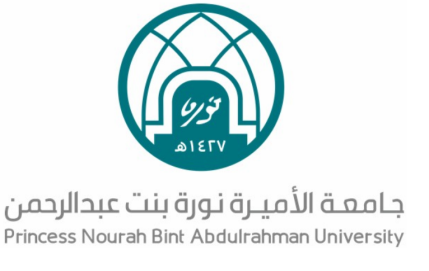 نظام إدارة الجودةالإصدار الأول  دليل الإجراءاتالتاريخ: ربيع الأول 1437 هـصفحة: 1 من  2    رقم الإجراء:012504-02اسم الإجراء: الإشراف على الجمعيات العلميةمخطوات تنفيذ العمليةالمسئوليةالنموذج المستخدم1دراسة المعاملات الواردة من الجمعيات العلمية واتخاذ الإجراءات اللازمة لهامديرة الإدارةورقي2الاشراف على انتخابات مجالس إدارات الجمعيات العلميةمديرة الإدارة012504-F133متابعة تفعيل أنشطة الجمعيات العلميةمديرة الإدارة012504-F174الاطلاع على محاضر مجالس إدارات الجمعيات العلمية ورفعها للاعتمادمديرة الإدارة012504-F16مراجعة: سكرتيرة إدارة الجمعيات العلميةالتوقيع:اعتماد: مديرة ادارة الجمعيات العلميةالتوقيعجامعة الأميرة نورة بنت عبدالرحمنوكالة الجامعة  للدراسات العليا والبحث العلمينظام إدارة الجودةالإصدار الأول  دليل الإجراءاتالتاريخ: ربيع الأول 1437 هـصفحة: 2 من  2    رقم الإجراء:012504-02مراجعة: سكرتيرة إدارة الجمعيات العلميةالتوقيع:اعتماد: مديرة ادارة الجمعيات العلميةالتوقيع